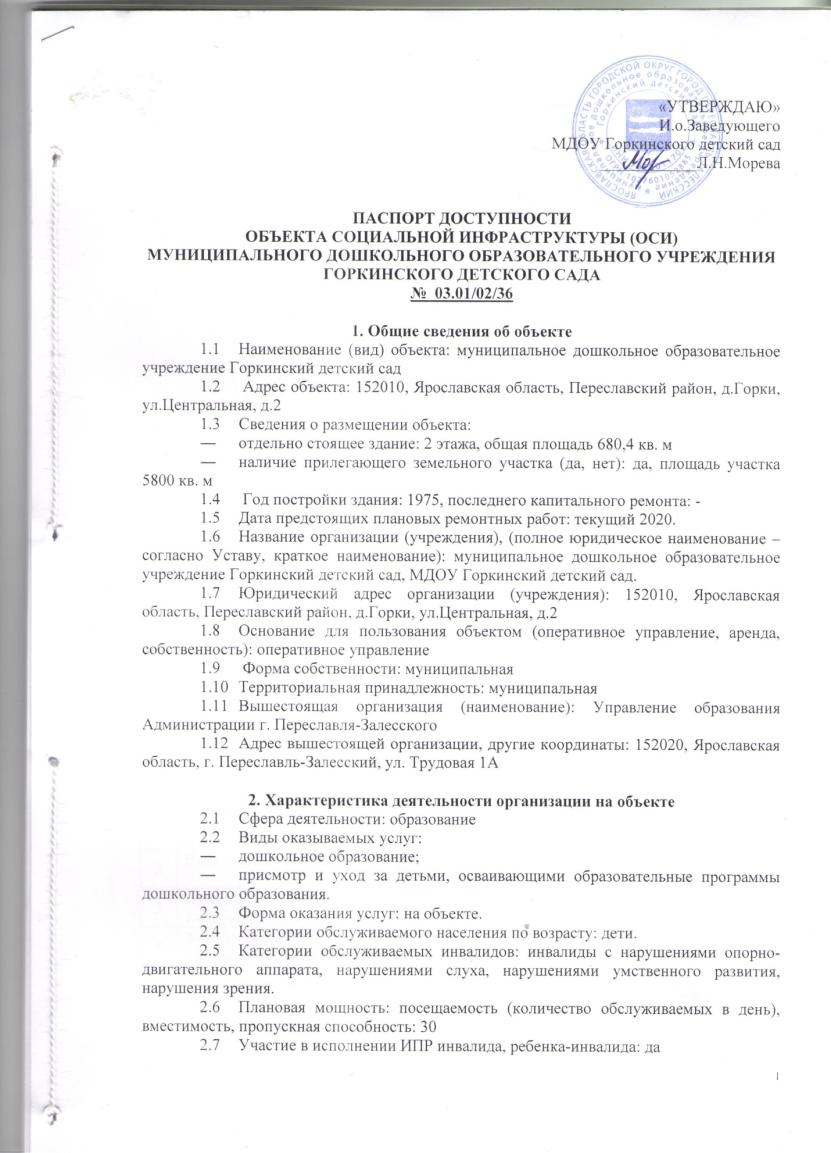 3. Состояние доступности объекта Путь следования к объекту пассажирским транспортом: Здание МДОУ Горкинского детского сада расположено в отдалённости от дорог с пассажирским транспортом. На расстоянии 600 м. от здания находится  остановка школьного автобуса. Подвоз детей школьным автобусом.движение с использованием пассажирского транспорта возможно по маршруту № 117  г.Переславль-Залесский –  с.Смоленское, № 113 г. г.Переславль-Залесский – д.Ленинские Горки.наличие адаптированного пассажирского транспорта к объекту: нетПуть к объекту от ближайшей остановки пассажирского транспорта (ул. Центральная):Расстояние до объекта от остановки: 600 м.Время движения (пешком): 5 мин.Наличие выделенного от проезжей части пешеходного пути: нет.Перекрестки: нет;Информация на пути следования к объекту: нет.Перепады высоты на пути: есть (нарушение асфальтового покрытия)Их обустройство для инвалидов на коляске: нет Организация доступности объекта для инвалидов – форма обслуживания* - указывается один из вариантов: «А», «Б», «ДУ», «ВНД»Состояние доступности основных структурно-функциональных зон** Указывается: ДП-В - доступно полностью всем; ДП-И (К, О, С, Г, У) – доступно полностью избирательно (указать категории инвалидов); ДЧ-В - доступно частично всем; ДЧ-И (К, О, С, Г, У) – доступно частично избирательно (указать категории инвалидов); ДУ - доступно условно, ВНД - недоступноИтоговое заключение о состоянии доступности ОСИ: объект доступен полностью для инвалидов с нарушением умственного развития, доступен условно (помощь сотрудника организации в учреждении) для инвалидов с нарушением опорно-двигательного аппарата, с нарушением слуха, зрения, не доступен для инвалидов, передвигающихся на креслах-колясках. Состояние доступности оказываемых услуг:3.7. Итоговое заключение о состоянии доступности оказываемых услуг: ДЧ-И (У), ДУ (О, Г, С, К). Управленческое решение (проект)Рекомендации по адаптации основных структурных элементов объекта: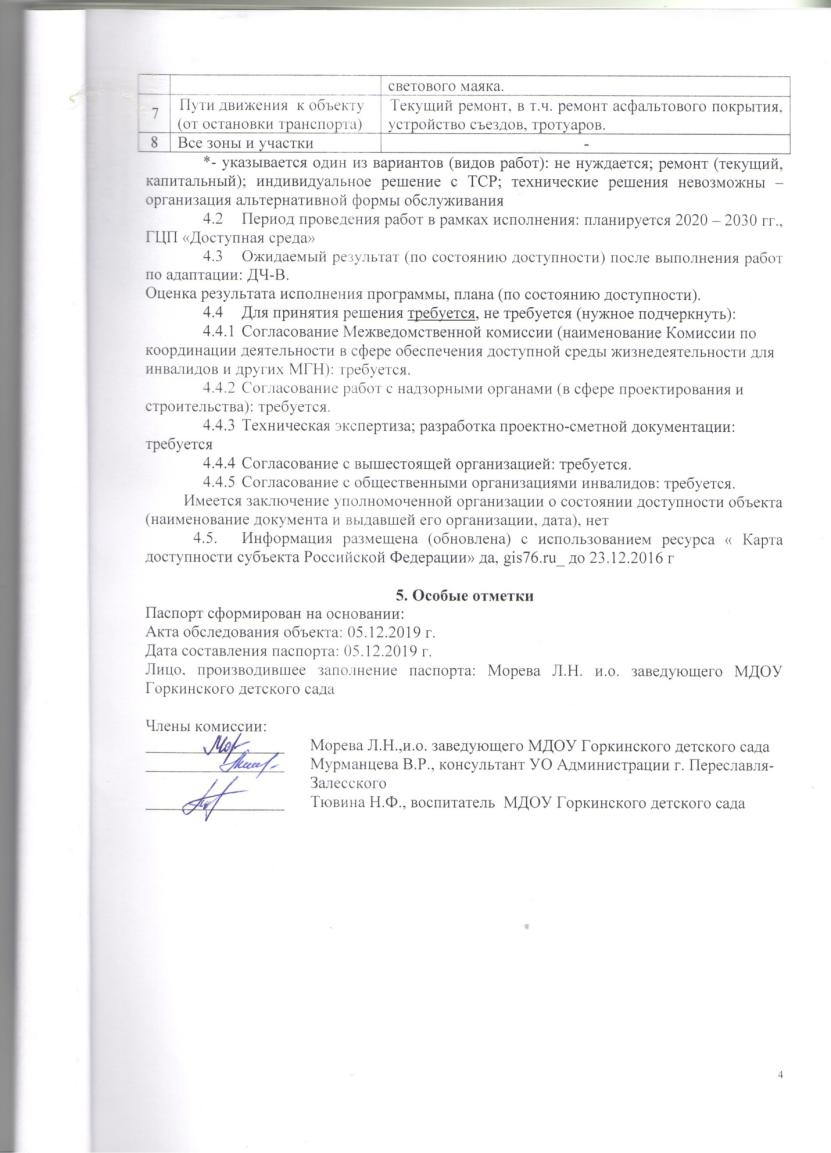 №п/пКатегория инвалидов(вид нарушения)Вариант организации доступности объекта(формы обслуживания)*1Все категории инвалидов и МГНДУв том числе инвалиды:в том числе инвалиды:2передвигающиеся на креслах-коляскахВНД3с нарушениями опорно-двигательного аппаратаДУ4с нарушениями зренияДУ5с нарушениями слухаДУ6с нарушениями умственного развитияА№п/пОсновные структурно-функциональные зоныСостояние доступности, в том числе для основных категорий инвалидов**№п/пОсновные структурно-функциональные зоныСостояние доступности, в том числе для основных категорий инвалидов**1Территория, прилегающая к зданию (участок)ДЧ-И (О, Г, У)ДУ (С); ВНД (К)2Вход (входы) в зданиеДЧ-И (О, Г, У)ДУ (С) ВНД (К)3Путь (пути) движения внутри здания (в т.ч. пути эвакуации)ДЧ-И (О,Г, У)ДУ (С)ВНД (К)4Зона целевого назначения здания (целевого посещения объекта)ДЧ-И (О,Г,У),ДУ (С)ВНД (К)5Санитарно-гигиенические помещенияДЧ-И (О, Г, У)ДУ (С)ВНД (К)6Система информации и связи (на всех зонах)ДЧ-И (О,Г,У)ДУ (С, )ВНД (К)7Пути движенияк объекту (от остановки транспорта)ДЧ-И (О,Г,У)ДУ (С)ВНД (К)NПеречень оказываемых услугДоступность услуг, в том числе, для основных категорий инвалидов1Реализация программ дошкольного образования ДЧ-И (У)ДУ (О, Г, С, К)2Присмотр и  уходДЧ-И (У)ДУ (О, Г, С, К)№п \пОсновные структурно-функциональные зоны объектаРекомендации по адаптации объекта (вид работы)*1Территория, прилегающая к зданию (участок)Текущий ремонт (ремонт асфальтового покрытия)2Вход (входы) в зданиеТекущий ремонт  (установка пандуса с центрального входа, установка кнопки вызова для инвалидов.3Путь (пути) движения внутри здания (в т.ч. пути эвакуации)Индивидуальное решение с ТСР (установка тактильных указателей, поручней,  установка пандуса, оборудование  порогов перекатными пандусами, расширение дверных проемов, замена дверей)4Зона целевого назначения здания (целевого посещения объекта)Индивидуальное решение с ТСР  (установка тактильных указателей, направляющих полос, установка рабочего стола для инвалидов - колясочников, регулируемого по высоте, видеоувеличителей, звуковые маяки)5Санитарно-гигиенические помещенияИндивидуальное решение с ТСР (обустройство универсальной кабины, установка кнопки вызова для инвалидов "Доступная среда», установка тактильных указателей)6Система информации на объекте (на всех зонах)Требуется индивидуальный ремонт, ТСР, в т.ч. установка тактильно-звукового информатора НОТТ, светового маяка.